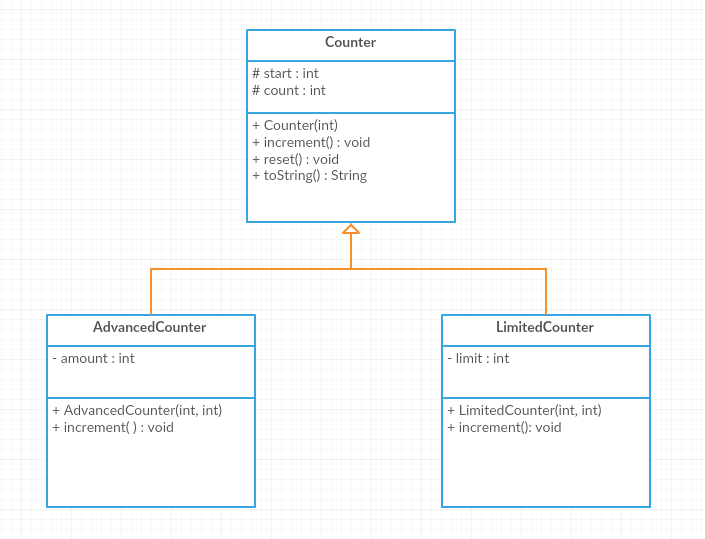 Counter class:Attributes:start: starting value of the countercount: the current value of the counterMethods:Counter(value: int): constructorincrement(): this method increments the count by onereset(): this method resets the count to its starting valuetoString(): this method returns the object info in the following format ‘( count )’AdvancedCounter class:Attributes:amount: the amount to increment the count withMethods:AdvancedCounter(value: int, amount: int): constructorincrement():this method increments the count by amountLimitedCounter class:Attributes:limit: the upper limit that the counter stops atMethods:LimitedCounter(value: int, limit: int): constructorincrement(): this method increments the count by one only if the limit hasn’t been reached. It prints a message saying the limit has been reached otherwise.Exercise 1: Translate into Java-code the class Counter, AdvancedCounter, and LimitedCounter.Exercise 2: Write a test class with a main method and do the following:create three objects of type Counter, AdvancedCounter and LimitedCounter increment the three of them onceprint the value of the counter for eachincrement the LimitedCounter object to its limitreset it and print its value